Сводная информацияРегистрация измененийОглавление1.	Введение	42.	Порядок реализации	42.1.	Проведение промежуточной аттестации обучающихся	42.2.	Проведение итоговой аттестации обучающихся	43.	Нормативные ссылки и терминология	5ВведениеПоложение о порядке промежуточной и итоговой аттестации обучающихся в Учебном центре ООО «ЕвроХим-УКК» (далее - Положение) разработано в целях определения единого порядка оценивания знаний и умений при организации промежуточной и итоговой аттестации обучающихся по программам профессионального обучения и программам дополнительного профессионального образования в ООО «ЕвроХим-УКК» (далее - Общество).Целью промежуточной и итоговой аттестации работников Общества является:- контроль освоения образовательной программы и отдельных тем программы;- повышение ответственности преподавателей и обучающихся за качество освоения образовательной программы;- установление фактического уровня теоретических и практических знаний обучающихся и соотнесение этого уровня с требованиями программы изучаемого курса. Положение разработано в соответствии с требованиями Федерального закона РФ от 29.12.2012 №273-ФЗ «Об образовании в Российском Федерации».В выполнении операций, указанных в данном Положении, участвует Учебный центр Общества.Порядок реализации Проведение промежуточной аттестации обучающихся Промежуточная аттестация по темам теоретического обучения может проводиться в форме письменного и/или компьютерного тестирования, устного опроса/собеседования. Промежуточная аттестация проводится преподавателем, который ведет учебные занятия в учебной группе.Промежуточная аттестация по темам производственного обучения проводится инструктором производственного обучения в форме выполнения пробной квалификационной работы.Результаты промежуточной аттестации определяются оценками в зависимости от программы обучения («отлично», «хорошо», «удовлетворительно», «неудовлетворительно») либо «сдал», «не сдал».  Проведение итоговой аттестации обучающихсяОсвоение программ профессионального обучения и программ дополнительного профессионального образования завершается итоговой аттестацией в форме квалификационного/аттестационного экзамена (проверки знаний) в квалификационной/аттестационной комиссии Общества и сопровождается последующей выдачей соответствующих документов о квалификации, формы которых установлены Положением Общества.Состав квалификационной/аттестационной комиссий утверждается Приказом Общества.Квалификационный экзамен проводится не позднее одного месяца с момента окончания обучения, аттестационный экзамен проводится на последнем занятии, завершающем учебную программу курса.К квалификационному экзамену допускаются обучающиеся, прошедшие полный курс теоретического и производственного обучения по программе профессионального обучения, имеющие положительные результаты по итогам промежуточной аттестации.К аттестационному экзамену допускаются обучающиеся, прошедшие пред аттестационную подготовку по программе обучения.Итоговая аттестация проводится в виде экзамена (проверки знаний) в объеме программы обучения в устной или письменной форме, в том числе с использованием компьютерных технологий. Итогом экзамена является протокол квалификационной комиссии с присвоением квалификации и разряда. Итогом проверки знаний является протокол аттестационной комиссии с допуском к самостоятельному выполнению отдельного вида работ. Форма Протокола утверждена Положением Общества.Протокол квалификационной/аттестационной комиссий составляется в двух экземплярах и подписывается соответствующей комиссией Общества.На основании оформленного Протокола квалификационной/аттестационной комиссий Учебный центр Общества выдает документы о квалификации, формы которых установлены Положением Общества. Лицам, получившим неудовлетворительную оценку на экзамене либо не получившим допуск к экзамену, квалификационная/аттестационная комиссии устанавливают дополнительный срок подготовки (до 1 месяца) и назначают дату повторного экзамена.При получении экзаменуемым неудовлетворительной оценки либо отсутствия допуска к квалификационному экзамену повторно квалификационная комиссия делает заключение о его непригодности к выполнению работы по данной профессии.Нормативные ссылки и терминология Нормативные ссылки- Федеральный закон РФ от 29.12.2012 № 273-ФЗ «Об образовании в Российской Федерации»;- Инструкция по архивному и текущему хранению документов Общества.;- Положение по организации обучения персонала Общества;- Положение о порядке оформления, учета и выдачи документов об обучении Общества.- Постановление Правительства РФ от 24 декабря 2021 г. № 2464 «О порядке обучения по охране труда и проверки знания требований охраны труда»- Приказ Минтруда России от 16.11.2020 N 782н «Об утверждении Правил по охране труда при работе на высоте»Термины и обозначения
ООО "ЕвроХим - УКК"
<Наименование документа>
<идентификационный номер>
1.0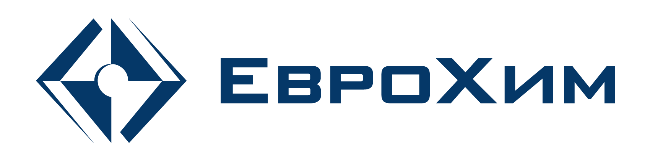 Положение о порядке промежуточной и итоговой аттестации обучающихся в Учебном центре «ООО «ЕвроХим-УКК»<идентификационный номер> Версия 1.0ООО "ЕвроХим - УКК"НазваниеПоложение о порядке промежуточной и итоговой аттестации обучающихся в Учебном центре «ООО «ЕвроХим-УКК»Идентификатор<идентификационный номер>Разработчик<Фамилия, имя, отчество разработчика документа>, <позиция разработчика (должность и подразделение)>Методолог СМ<Фамилия, имя, отчество методолога>, <позиция методолога (должность и подразделение)>Версия1.0ВерсияДата 
введенияОснованиеОписание изменения1.0Термин (сокращение)ОпределениеОбществоООО "ЕвроХим-УКК"Итоговая аттестация (квалификационный экзамен, проверка знаний)это оценка знаний обучающегося в соответствии с требованиями к основным знаниям, умениям и навыкам, которые должны иметь рабочие указанной профессии и квалификации, содержащиеся в Едином тарифно-квалификационного справочнике работ и профессий рабочих. Проводится по окончании обучения.Промежуточная аттестацияэто оценка качества усвоения учащимся содержания части (частей), конкретной учебной программы в процессе ее изучения.Аттестацияэто оценка качества усвоения обучающимся содержания конкретной учебной дисциплины, предмета в процессе или по окончанию их изучения по результатам проверки (проверок).